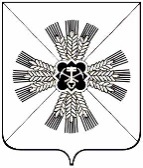 РОССИЙСКАЯ ФЕДЕРАЦИЯКЕМЕРОВСКАЯ ОБЛАСТЬ - КУЗБАССПРОМЫШЛЕННОВСКИЙ МУНИЦИПАЛЬНЫЙ ОКРУГСОВЕТ НАРОДНЫХ ДЕПУТАТОВПРОМЫШЛЕННОВСКОГО МУНИЦИПАЛЬНОГО ОКРУГА1-й созыв, 65-е заседаниеРЕШЕНИЕот 25.04.2024 № 607пгт. ПромышленнаяО проекте решения Совета народных депутатов Промышленновского муниципального округа «О внесении изменений и дополнений в Устав муниципального образования Промышленновского муниципального округа Кемеровской области - Кузбасса»Руководствуясь Федеральным законом от 06.10.2003 № 131-ФЗ                      «Об общих принципах организации местного самоуправления в Российской Федерации», Уставом муниципального образования Промышленновского муниципального округа Кемеровской области - Кузбасса, Совет народных депутатов Промышленновского муниципального округаРЕШИЛ:1. Принять проект решения Совета народных депутатов Промышленновского муниципального округа «О внесении изменений и дополнений в Устав муниципального образования Промышленновского муниципального округа Кемеровской области - Кузбасса», согласно приложению № 1 к настоящему решению.2. Утвердить Порядок учета предложений по проекту решения Совета народных депутатов Промышленновского муниципального округа                      «О внесении изменений и дополнений в Устав муниципального образования Промышленновского муниципального округа Кемеровской области - Кузбасса» и участия в его обсуждении, согласно приложению № 2 к настоящему решению.3. Утвердить состав комиссии по организации и проведению публичных слушаний по проекту решения Совета народных депутатов Промышленновского муниципального округа «О внесении изменений и дополнений в Устав муниципального образования Промышленновского муниципального округа Кемеровской области – Кузбасса», согласно приложению № 3 к настоящему решению.4. Назначить публичные слушания по проекту решения Совета народных депутатов Промышленновского муниципального округа «О внесении изменений и дополнений в Устав муниципального образования Промышленновского муниципального округа Кемеровской области - Кузбасса» на 28.05.2024 в 15.00 часов по адресу: пгт. Промышленная,                                 ул. Коммунистическая, 23а, зал заседаний администрации Промышленновского муниципального округа. 5. Настоящее решение подлежит опубликованию в газете «Эхо» и размещению на официальном сайте администрации Промышленновского муниципального округа в сети Интернет (www.admprom.ru).6. Контроль за исполнением настоящего решения возложить на  комитет по местному самоуправлению, правоохранительной деятельности и депутатской этике (Г.В. Кузьмина).7. Настоящее решение вступает в силу в день, следующий за днем его официального опубликования в газете «Эхо».О внесении изменений и дополнений в Устав муниципального образования Промышленновский муниципальный округ Кемеровской области - КузбассаВ целях приведения Устава муниципального образования Промышленновского муниципального округа Кемеровской области – Кузбасса в соответствии с нормами действующего законодательства, и на основании Устава муниципального образования Промышленновского муниципального округа Кемеровской области – Кузбасса, Совет народных депутатов Промышленновского муниципального округаРЕШИЛ:1. Внести в Устав муниципального образования  Промышленновского муниципального округа Кемеровской области – Кузбасса, принятый Советом народных депутатов Промышленновского муниципального округа                          от 28.02.2020 № 93 (в редакции решений от 08.10.2020 № 199, от 01.07.2021 № 305, от 20.01.2022 № 374, от 05.07.2022 № 430, от 20.12.2022 № 470,                 от 25.05.2023 № 524, от 30.11.2023 № 569), следующие изменения и дополнения:1.1. Пункт 38 части 1 статьи 6 Устава изложить в следующей редакции:«38) организация и осуществление мероприятий по работе с детьми и молодежью, участие в реализации молодежной политики, разработка и реализация мер по обеспечению и защите прав и законных интересов молодежи, разработка и реализация муниципальных программ по основным направлениям реализации молодежной политики, организация и осуществление мониторинга реализации молодежной политики в Промышленновском муниципальном округе;».1.2.  Пункт 39 части 1 статьи 6 Устава изложить в следующей редакции:«39) осуществление в пределах, установленных водным законодательством Российской Федерации, полномочий собственника водных объектов, установление правил использования водных объектов общего пользования для личных и бытовых нужд и информирование населения об ограничениях использования таких водных объектов, включая обеспечение свободного доступа граждан к водным объектам общего пользования и их береговым полосам, а также правил использования водных объектов для рекреационных целей;».1.3. Пункт 10 части 1 статьи 8 Устава изложить в следующей редакции:«10) учреждение печатного средства массовой информации и (или) сетевого издания для обнародования муниципальных правовых актов, доведения до сведения жителей муниципального образования официальной информации;».Абзац  1 части 4 статьи 57 Устава изложить в следующей редакции:«Муниципальные нормативные правовые акты, затрагивающие права, свободы и обязанности человека и гражданина, муниципальные нормативные правовые акты, устанавливающие правовой статус организаций, учредителем которых выступает муниципальное образование Промышленновский муниципальный округ, а также соглашения, заключаемые между органами местного самоуправления, вступают в силу после их официального опубликования.».1.5. Статью 60 Устава изложить в следующей редакции:«Статья 60. Вступление в силуи обнародование муниципальных правовых актов1. Муниципальные правовые акты вступают в силу в порядке, установленном уставом муниципального образования, за исключением нормативных правовых актов представительных органов местного самоуправления о налогах и сборах, которые вступают в силу в соответствии с Налоговым кодексом Российской Федерации.2.  Муниципальные нормативные правовые акты, затрагивающие права, свободы и обязанности человека и гражданина, муниципальные нормативные правовые акты, устанавливающие правовой статус организаций, учредителем которых выступает муниципальное образование Промышленновский муниципальный округ, а также соглашения, заключаемые между органами местного самоуправления, вступают в силу после их официального обнародования.Иные муниципальные правовые акты вступают в силу со дня их принятия (издания), если иной срок вступления в силу не предусмотрен федеральным и (или) законом Кемеровской области - Кузбасса либо самим актом.3. Порядок обнародования муниципальных правовых актов, в том числе соглашений, заключаемых между органами местного самоуправления, устанавливается уставом Промышленновского муниципального округа и должен обеспечивать возможность ознакомления с ними граждан, за исключением муниципальных правовых актов или их отдельных положений, содержащих сведения, распространение которых ограничено федеральным законом.4. Под обнародованием муниципального правового акта, в том числе соглашения, заключенного между органами местного самоуправления, понимается:1) официальное опубликование муниципального правового акта;2) размещение муниципального правового акта в местах, доступных для неограниченного круга лиц (в помещениях государственных органов, органов местного самоуправления, государственных и муниципальных библиотек, других доступных для посещения местах);3) размещение на официальном сайте муниципального образования в информационно-телекоммуникационной сети «Интернет»;4) иной предусмотренный уставом Промышленновского муниципального округа способ обеспечения возможности ознакомления граждан с муниципальным правовым актом, в том числе соглашением, заключенным между органами местного самоуправления.5. Официальным опубликованием муниципального правового акта, в том числе соглашения, заключенного между органами местного самоуправления считается первая публикация его полного текста в периодическом печатном издании, распространяемом на территории Промышленновского муниципального округа - газете «Эхо».Датой опубликования муниципального правового акта является дата выхода номера периодического печатного издания, содержащего его публикацию.В качестве дополнительного источника официального опубликования устава муниципального образования или муниципального нормативного правового акта о внесении изменений в устав муниципального образования, а также иных муниципальных нормативных правовых актов и соглашений может использоваться портал Министерства юстиции Российской Федерации «Нормативные правовые акты в Российской Федерации» (http://pravo-minjust.ru , http://право-минюст.рф, регистрация в качестве сетевого издания Эл N ФС77-72471 от 05.03.2018).6. Дополнительным источником обнародования является  вывешивание заверенных копий текстов муниципальных правовых актов с указанием на них даты вывешивания на стендах, размещенных в здании администрации Промышленновского муниципального округа по адресу: 652380, Кемеровская область – Кузбасс, пгт. Промышленная, ул. Коммунистическая, 23а, а также зданиях территориальных отделов, входящих в состав управления по жизнеобеспечению и строительству администрации Промышленновского муниципального округа, расположенных по следующим адресам: 652380, Кемеровская область-Кузбасс, Промышленновский район,                                  пгт. Промышленная, ул. Кооперативная, д. 2;652395, Кемеровская область-Кузбасс, Промышленновский район, с. Ваганово, ул. Центральная, д. 26;652385, Кемеровская область-Кузбасс, Промышленновский район, д. Калинкино, ул. Советская, д. 6-1;652388, Кемеровская область-Кузбасс, Промышленновский район, с. Лебеди, ул. Центральная, д. 32;652390, Кемеровская область-Кузбасс, Промышленновский район, с. Окунево, ул. Центральная, д. 63;652370, Кемеровская область-Кузбасс, Промышленновский район, п.ст. Падунская, ул. Комсомольская, д. 20;652383, Кемеровская область-Кузбасс, Промышленновский район, п. Плотниково, пер. Советский, д. 1А;652399, Кемеровская область-Кузбасс, Промышленновский район, с. Краснинское, ул. Садовая, д. 7Б;652384, Кемеровская область-Кузбасс, Промышленновский район, с. Труд, ул. Школьная, д. 2;652393, Кемеровская область-Кузбасс, Промышленновский район, с. Тарасово,  ул. Центральная, д. 43А;652391, Кемеровская область-Кузбасс, Промышленновский район, с. Титово, ул. Советская, д. 57.Днем официального обнародования муниципальных правовых актов считается первый день их размещения на стенде.Срок нахождения на стенде  составляет не менее 10 (десяти) календарных дней со дня размещения муниципального правового акта.В день официального обнародования муниципального правового акта составляется акт об обнародовании, в котором указываются формы и сроки обнародования. Акты об обнародовании муниципальных правовых актов подписываются главой Промышленновского  муниципального округа.7.  Муниципальные нормативные правовые акты, затрагивающие права, свободы и обязанности человека и гражданина подлежат официальному опубликованию в течение десяти дней с момента подписания.8. Постановлением администрации  Промышленновского муниципального округа определяется лицо, ответственное за своевременность и достоверность опубликования (обнародования) муниципальных правовых актов. Указанное лицо обязано обеспечить  каждому жителю  доступность муниципальных правовых актов, содержащих положения, затрагивающие его права, свободы и обязанности,  а также составлять акты об обнародовании муниципальных правовых актов.9. Официально опубликованные в газете тексты муниципальных правовых актов, а также снятые со стенда официальной информации копии муниципальных правовых актов и  акты об обнародовании муниципальных правовых актов подлежат  хранению в течение пяти лет.Иные муниципальные правовые акты вступают в силу со дня их принятия (издания), если иной срок вступления в силу не предусмотрен федеральным и (или) законом Кемеровской области-Кузбасса, либо самим актом.10. Изменения и дополнения, внесенные в устав муниципального образования и изменяющие структуру органов местного самоуправления, разграничение полномочий между органами местного самоуправления (за исключением случаев приведения устава муниципального образования в соответствие с федеральными законами, а также изменения полномочий, срока полномочий, порядка избрания выборных должностных лиц местного самоуправления), вступают в силу после истечения срока полномочий представительного органа муниципального образования, принявшего муниципальный правовой акт о внесении указанных изменений и дополнений в устав муниципального образования.».2. Настоящее решение подлежит государственной регистрации в территориальном органе уполномоченного федерального органа исполнительной власти в сфере регистрации уставов муниципальных образований в установленном федеральным законом порядке, а также официальному опубликованию в газете «Эхо» в течение 7 дней с момента  поступления уведомления о включении сведений о муниципальном правовом акте в государственный реестр уставов муниципальных образований субъекта Российской Федерации и вступает в силу после его официального опубликования.3. Контроль за исполнением настоящего решения возложить на  комитет по местному самоуправлению, правоохранительной деятельности и депутатской этике (Г.В. Кузьмина).                                                                             Приложение № 2                                                                             к решению                                                                          Совета народных депутатов                                                                     Промышленновского муниципального                                                                                                                     округа от 25.04.2024 № 607ПОРЯДОКучета предложений по проекту решения Совета народных депутатов Промышленновского муниципального округа «О внесении изменений и дополнений в  Устав муниципального образования Промышленновского муниципального округа Кемеровской области - Кузбасса» и назначении публичных слушаний» и участия граждан в его обсужденииПредложения граждан по проекту решения принимаются в течение 30 дней со дня опубликования проекта решения.Предложения по проекту решения принимаются от граждан, проживающих на территории Промышленновского округа, обладающих избирательным правом.Предложения должны быть оформлены в письменном виде.Предложения принимаются Советом народных депутатов Промышленновского муниципального округа в рабочие дни с 9-00 до 16-00 по адресу: пгт. Промышленная, ул. Коммунистическая, 23а, кабинет № 305, телефон для справок 7-47-59.Предложения граждан, поступившие в срок, указанный                   в п. 1 настоящего Порядка, рассматриваются рабочей комиссией.Предложения граждан, поступившие с нарушением срока, порядка и формы подачи предложений, по решению рабочей комиссии могут быть оставлены без рассмотрения.По итогам рассмотрения каждого из поступивших предложений рабочая комиссия принимает решение о рекомендации его к принятию либо отклонению.8. Проект решения Совета народных депутатов Промышленновского муниципального округа «О внесении изменений и дополнений в  Устав муниципального образования Промышленновского муниципального округа Кемеровской области – Кузбасса»  и назначении публичных слушаний», а также предложения граждан по проекту решения с заключением рабочей комиссии вносится на сессию, созываемую в срок не ранее 30 дней после опубликования проекта решения. Граждане, направившие предложения, вправе участвовать при их рассмотрении на заседаниях рабочей комиссии и в публичных слушаниях, проводимых Советом народных депутатов Промышленновского муниципального округа.                                                                      Приложение № 3                                                                     к решению                                                                          Совета народных депутатов                                                                     Промышленновского муниципального                                                                                                                     округа от 25.04.2024 № 607Состав комиссии по организации и проведению публичных слушаний по проекту решения Совета народных депутатов Промышленновского муниципального округа «О внесении изменений и дополнений в Устав муниципального образования Промышленновского муниципального округа Кемеровской области – Кузбасса»ПредседательСовета народных депутатов Промышленновского муниципального округа   Е.А. ВащенкоИ.о. главыПромышленновского муниципального округаТ.В. Мясоедова Приложение № 1 к решениюСовета народных депутатовПромышленновского муниципального округа от 25.04.2024 № 607ПредседательСовета народных депутатов Промышленновского муниципального округа  Е.А. ВащенкоГлаваПромышленновского муниципального округаС.А. ФедарюкПредседатель комиссии: Ващенко Елена Александровна– председатель Совета народных депутатов Промышленновского   муниципального  округаСекретарь комиссии:Буртовая Наталья Михайловна– главный специалист Совета народных  депутатов Промышленновского муниципального округаЧлены комиссии:Шерина Ольга Анатольевна– начальник юридического отдела администрации Промышленновского муниципального округа                                (по согласованию)Кузьмина Галина Викторовна  Хасанова Светлана Сергеевна                 - председатель комитета по  вопросам местного самоуправления, правоохранительной деятельности и депутатской этике Совета народных  депутатов Промышленновского муниципального  округа- заместитель главы Промышленновского муниципального округа (по согласованию)